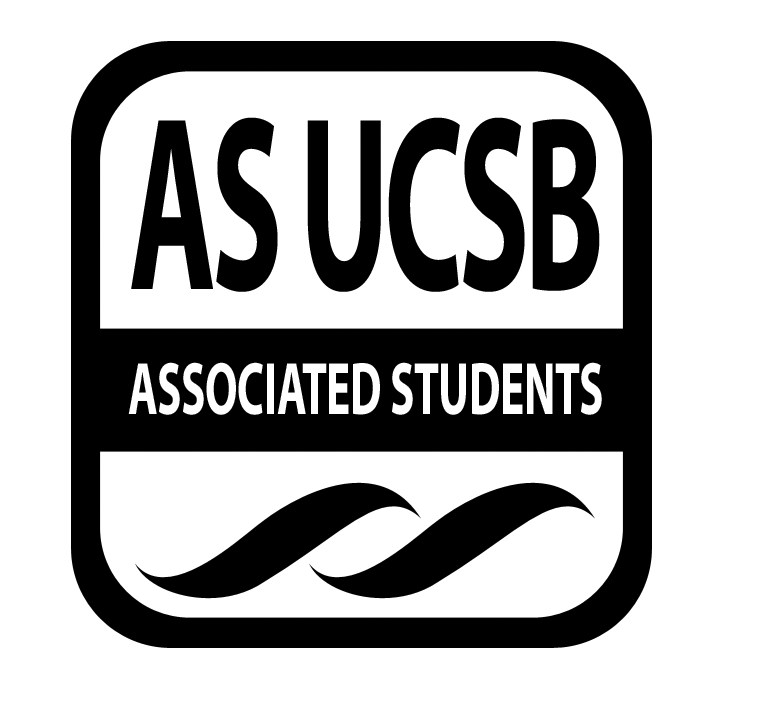 Isla Vista Tenants Union MinutesAssociated Students 4/15/22, 3:30 P.M.Pardall Center, Hybridhttps://ucsb.zoom.us/j/83484019270 CALL TO ORDER by Riley Hull at 3:35 P.M.A. ATTENDANCERoll CallIce Breaker: Excused Absences		Ann Wang, first 5 minutesGurleen Pabla, full meeting		Maia Surendra, full meeting		Chloe Dinh-Luong, full meeting		Jessy Gonzalez, full meeting		Hailey Stankiewicz, full meeting		Ranna Zahabi, full meetingMOTION/SECOND: Riley/SydneyMotion to bundle and excuse all absences. ACTION: Consent ProxiesMOTION/SECOND: Motion to accept ACTION: B. LAND ACKNOWLEDGEMENT“Before we begin, we would like to acknowledge the Chumash people, who are the traditional custodians of this land. We pay our respects to the Chumash elders, past, present, and future, who call this place, Anisq’oyo, the land that Isla Vista sits upon, their home. As an organization that seeks just treatment of all Isla Vistans, we acknowledge the many Indigenous peoples whose homes and lives were destroyed in the long chain of events which bring us to today. This acknowledgment, though brief and in no way complete, demonstrates a commitment by this organization and this group of individuals to stand up for and give voice to the Chumash Nation and the other indiginous peoples of the region.”C. PUBLIC FORUMMembers of the publicJuan Munoz - Solicitor General from AG’s Office From the Office of the Attorney General: Solicitor General Office Hours: Tuesdays from 9:30am-11:30 am at zoom link: Office Hours Zoom link or by email at Solicitor General - Juan Munoz, Attorney General Tyler Barth’s Office Hours: MW 11am-12:30pm in UCEN Room 2535, or by appointment ASTD Attorney General. Interested in helping with potential legislation efforts intended for A.S. Senate.D.  REPORTSAdvisor & Staff ReportsRodney GouldNothing to reportRobin UnanderRon PerryMostly working on the question of whether penal code limits landlords raising rent over 10% from march. Legal aid lawyer says that folks should start repaying rent, but the enforcer of the code disagrees. Considering talking to grand jury or county council about the issue. We have a student in this scenario who is willing to take it to courtLots of cancellations, Pardall Center Staff Representative  Nothing to reportWorking Group ReportsAdvocacy Working GroupFinalized meeting time: Mondays 4:30pmNon-profitChanged name for non-profit - “Southern California Tenant Justice”Have a completed articles of incorporationStill waiting for Public CounselNeed Board members LET ME KNOW IF YOU'RE INTERESTEDEducation Working GroupFinalizing meeting time, looking like tuesday late afternoonFinished gathering “move out” info Will finalize next week when we meetOrganizing Working Group Finalizing meeting time for next week, have been polishing FB groups and posting intros/ rules. Executive Officer ReportsRiley Hull - ChairHonorariaRodney heard it was open already, but website is not updated, will keep everyone postedFlyersFlyers and Resources All IVTU pamphlets are in text, going to reach out to folks to translate.Interest in printing small fliers about security deposit stuff and pre-move out inspection?TablingHousing fair last week :(Start tabling next week with pamphlets and fliers to hand out to folksSecurity deposit / wear and tear / move-out presentations?Gurleen - Vice ChairSydney - OutreachWill meet with EAB and Food Forest on Monday to discuss environmental tenant outreach ideas: gardening workshops, easy way to promote IVTU services to parents of community residents. Ghosted by Student Housing! Going to (kindly) harass them in person next week.Would like to make some charts/ graphs for an upcoming housing panel with the BLUM center. If any STEM people would like to help with that, let me know!Facebook groups are all moderated and open for membership. Tell your friends/ housemates! sent graphics to Chloe to begin promotion :) Tabling to promote groups on Tuesday at Pardall Center? Other promotional ideas?Underground Scholars meeting Friday at 10:30 AM.Zach - LegalRetooling the ordinance to maybe be a regulatory proposalNeed to find the local regulatory agency that has the authority to regulate housing/landlord-tenant relationshipMeeting with Ron next Tuesday to discuss the non-profitAnn - FinanceNo updates, it’s been a crazy week unfortunatelyChloe - MarketingGot our application post out, like and repost please!Will work on post for penal code 396Finishing up graphics for move out postsJonathan R. - HRRecruitment has begunWorked with Chloe to get news outAs Chloe put, post! I posted on snapchat, if you would like a copy of it to post I can send it to you2 responses!Everyone, try and talk to at least 2 or 3 friends that might be interestedStarting next week, check the interview google sheets if you would like to interview with meRiley Jacobs - CommunityTalked to Allen from Campus Corps about doing a communicating with your landlord workshop this quarterIn regards to moving in and Moving out Could be a good opportunity to educate tenants about the penal code 1950.5 which is the pre-inspection notice that is required Kind of at a stand still with Anna Maya from IVYP, she just hasn’t gotten back to my emails recently Really hoping that I can establish and maintain this contact as there is great potential with getting into contact with the permanent residents and as well as doing educational workshops in collaboration with IVYP. For example, the penal code which cap’s the raising of rent by 10%I will be attending the IV Community Relations Committee meetings for the rest of the quarter which are at the Pardall center on Tuesday’s night. Great opportunity for me to learn more about what is going on in the Isla Vista community Sean - SBCCTurned the form to Anne Guthrie (SBCC Campus Coordinator) to request our tabling event on Monday, May 2nd from 9 am - 11 am and waiting for approval.Will promote the SBCC Relations position over there as well for those who are transferring to UCSB next year (almost ⅔ of SBCC transfers end up at UCSB.)Jessy - TechWebsite Update:Received a few inquires through Ask IVTUNot so much legal related, just individuals asking for resources to look for housingThe info pdfs are ready to publish. Just figuing out graphics for suchA few issues with IVTU Board application button, but fixed it. Should work now.Finished the Explore Isla Vista Page to hopefully help answer future inquires, especially for incoming studentsPlanning on meeting with Sean to figure out Rate My Rental planExtra Updates:Spoke with Marisela about Caseworker positionStill in the process of figuring out the logistics of the positon to get HR’s approval in terms of positon description and translating that to the amount of payOnce thats done, they will invite IVTU to participate in the interviewsMore “Refund” InfoCurrently, we are in the question/answer phase, so biggest concern across affected orgs is how to possibly combat this if possible, more info should be sent out soonMember ReportsMaia - EVPLA Hailey - SenatorRanna - SenatorInternsRobin KimE. ACCEPTANCE of AGENDAMOTION/SECOND: Motion to accept today’s agenda. ACTION: Tabled till next meetingF. ACCEPTANCE of MINUTESMOTION/SECOND: Motion to approve the IVTU minutes from 4/8/22.ACTION: Tabled till next meetingG. ACTION ITEMS  Old Business:  MOTION/SECOND: Motion to approve $20,299 out of roll over for student reimbursements, after reviewing both the letter from the UCOP and the Fee Approval information sheet.ACTION: Tabled till next meetingNew Business:  MOTION/SECOND: Motion to ACTION: H. DISCUSSION ITEMS I. REMARKSJ. ADJOURNMENTMOTION/SECOND: Sean/JohnnyMotion to adjourn the meeting at 4:20 PM.ACTION: ConsentNameNote:NameNote:Riley HullPresentSean TranPresentGurleen PablaExcusedJessy GonzalezExcusedSydney EvansPresentMaia SurendraExcusedZack BrennerPresentHailey StankiewiczExcusedAnn WangLate, ExcusedRanna ZahabiExcusedChloe Dinh-LuongExcusedJonathan RobertsPresentRiley JacobsPresent